РМО старших воспитателей.     14 декабря в детском саду «Росинка» в рамках работы районного методического объединения старших воспитателей состоялся семинар на тему «Комплексное сопровождение семей, воспитывающих детей раннего возраста».  В мероприятии приняли участие старшие воспитатели и воспитатели групп раннего возраста из дошкольных образовательных учреждений города.     Старший воспитатель  Медовикова А.А. рассказала о работе консультационного пункта «Кроха», созданного на базе МДОУ детского сада «Тополёк».     Педагоги из МДОУ детского сада «Росинка» представили опыт работы  Службы ранней помощи «Растишка». Старший воспитатель Богослова Т.Ю.  рассказала об организационных аспектах работы Службы,  учитель-логопед  Шамина Л.Н.   показала практические приёмы  коррекционно-развивающей работы с детьми до трёх лет,  педагог-психолог Жёлтикова О.В.  поделилась секретами взаимодействия  с родителями воспитанников, музыкальный руководитель Розанова О.И.  рассказала о влиянии музыки на развитие детей раннего возраста.  Педагоги отметили, что в учреждении сложилась система оказания комплексной психолого-педагогической помощи детям раннего возраста и их родителям.  В Службе ранней помощи «Растишка» дети получают непрерывную коррекционно-развивающую помощь специалистов, педагоги повышают  профессиональные компетенции, а родители осваивают способы развивающего общения с ребёнком.          В  заключении  Суслова А.Н. – ведущий специалист управления образования администрации Мышкинского МР высказала  слова благодарности  специалистам  Службы  и пожелала  творческих успехов.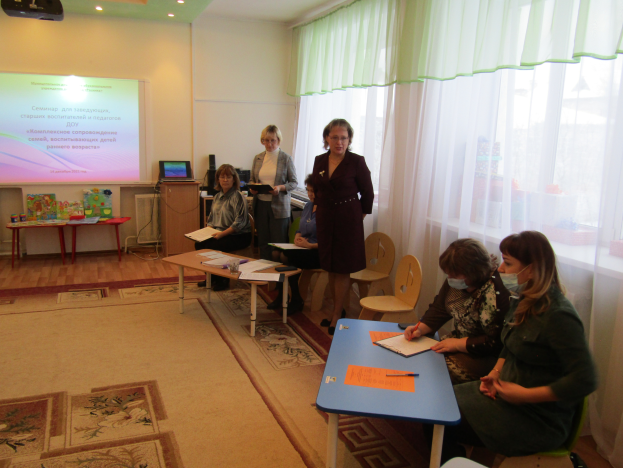 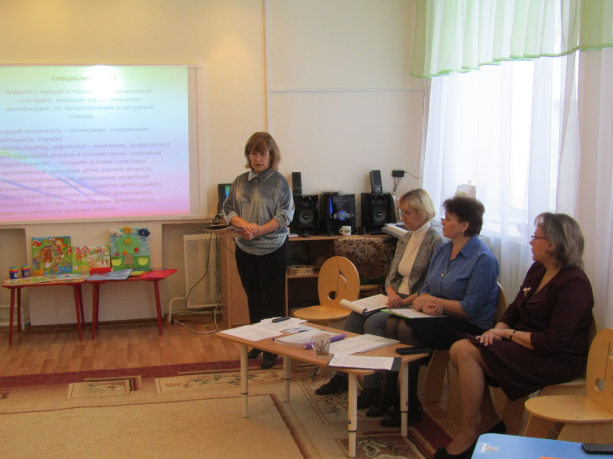 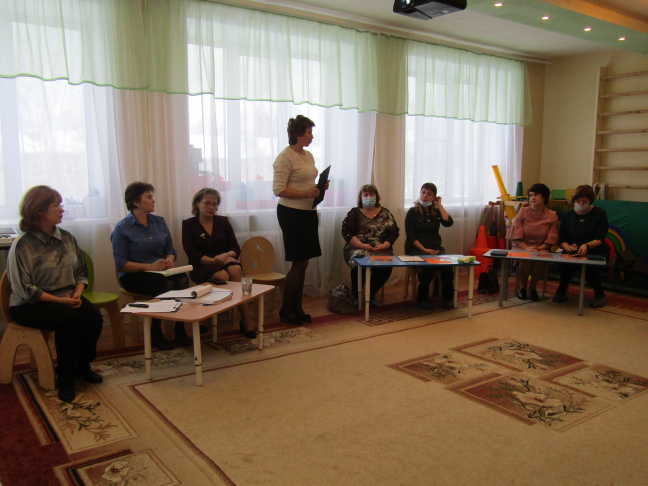 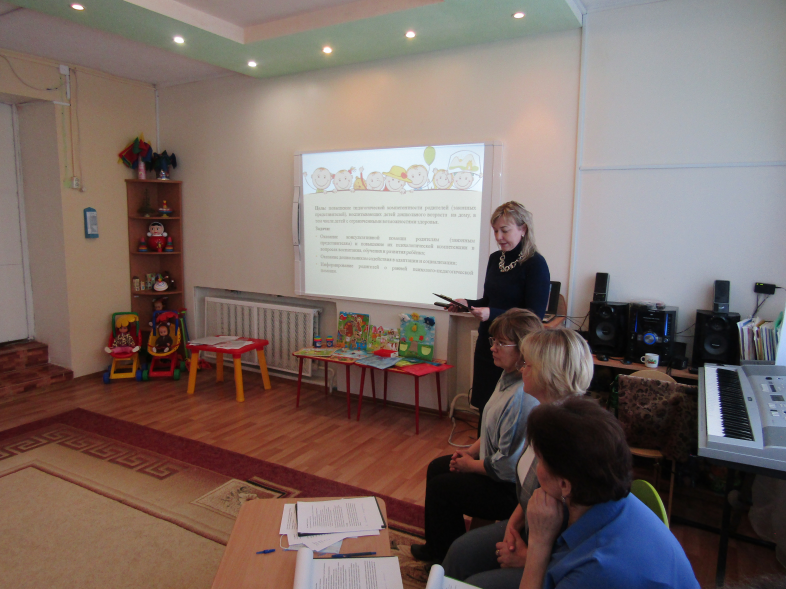 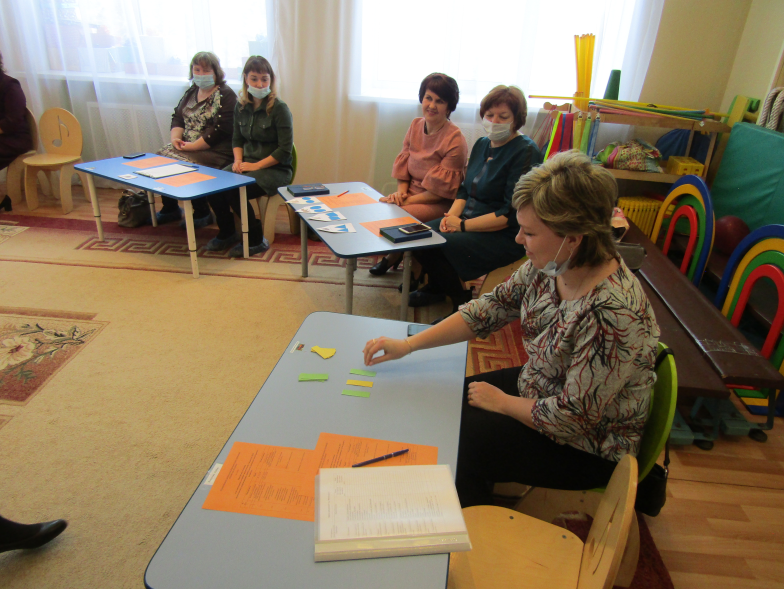 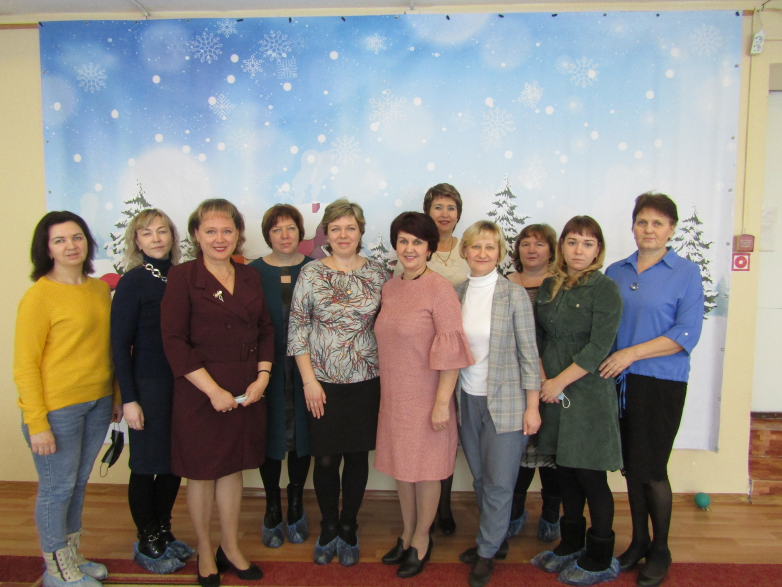 